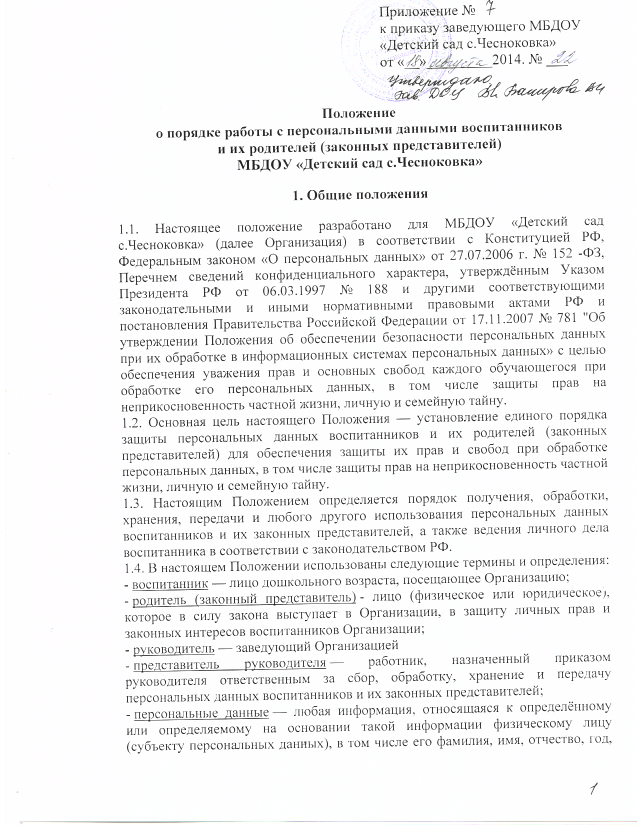 месяц, дата и место рождения, адрес, семейное, социальное, имущественное положение, образование, профессия, доходы, другая информация;- обработка персональных данных — действия (операции) с персональными данными, включая сбор, систематизацию, накопление, хранение, уточнение (обновление, изменение), использование, распространение (в том числе передачу), обезличивание, блокирование, уничтожение персональных данных;- распространение персональных данных — действия, направленные на передачу персональных данных определённому кругу лиц (передача персональных данных) или на ознакомление с персональными данными неограниченного круга лиц, в том числе обнародование персональных данных в средствах массовой информации, размещение в информационно — телекоммуникационных сетях или предоставление доступа к персональным данным каким — либо иным способом;- использование персональных данных — действия (операции) с персональными данными, совершаемые в целях принятия решений или совершения иных действий, порождающих юридические последствия в отношении субъекта персональных данных или других лиц либо иным образом затрагивающих права и свободы субъекта персональных данных или других лиц;- защита персональных данных — деятельность по обеспечению с помощью локального регулирования порядка обработки персональных данных и организационно — технических мер конфиденциальности информации о конкретном работнике, полученной работодателем в связи с трудовыми отношениями;- блокирование персональных данных - временное прекращение сбора, систематизации, накопления, использования, распространения персональных данных, в том числе их передачи;- уничтожение персональных данных — действия, в результате которых невозможно восстановить содержание персональных данных в информационной системе персональных данных или в результате которых уничтожаются материальные носители персональных данных;- обезличивание персональных данных — действия, в результате которых невозможно определить принадлежность персональных данных конкретному лицу;- конфиденциальная информация — это информация (в документированном или электронном виде), доступ к которой ограничивается в соответствии с законодательством РФ.1.5. Родители (законные представители) воспитанников при поступлении в Организацию должны быть ознакомлены под расписку с настоящим Положением.1.6. Настоящее Положение утверждается руководителем Организации и действует до принятия нового.1.7. Во всем ином, не оговоренном в настоящем Положении руководитель и его представители, а также участники образовательного процесса руководствуются Конституцией РФ, Федеральным законом «О персональных данных» 152 — ФЗ от 27.07. 2006 и другими законодательными и нормативно — правовыми актами РФ.2.​ Сбор персональных данных воспитанников и их родителей (законных представителей) 2.1. К персональным данным воспитанников и их родителей (законных представителей) относятся:-​ сведения, содержащиеся в свидетельстве о рождении, паспорте или ином документе, удостоверяющем личность;-​ информация, содержащаяся в личном деле воспитанника;-​ информация, содержащаяся в личном деле воспитанника, лишенного родительского попечения;-​ информация о состоянии здоровья;-​ документ о месте проживания;-​ иные сведения, необходимые для определения отношений воспитания.-​ сведения о фамилии, имени, отчестве, дате рождения, месте жительства воспитанника;-​ фамилии, имени, отчестве родителей (законных представителей) воспитанника.2.2. Иные персональные данные воспитанника, необходимые в связи с отношениями обучения и воспитания, руководитель может получить только с письменного согласия одного из родителей (законного представителя). К таким данным относятся документы, содержащие сведения, необходимые для предоставления воспитанникам гарантий и компенсаций, установленных действующим законодательством:-​ документы о составе семьи;-​ документы о состоянии здоровья (сведения об инвалидности, о наличии хронических заболеваний и т. п.);-​ документы, подтверждающие право на дополнительные гарантии и компенсации по определенным основаниям, предусмотренным законодательством (родители-инвалиды, неполная семья, ребенок-сирота и т. п.).-​ документы, подтверждающие место работы родителей (законных представителей) воспитанников.2.3. В случаях, когда руководитель может получить необходимые персональные данные воспитанника только у третьего лица, он должен уведомить об этом одного из родителей (законного представителя) заранее и получить от него письменное согласие.2.4. Администрация обязана сообщить одному из родителей (законному представителю) о целях, способах и источниках получения персональных данных, а также о характере подлежащих получению персональных данных и возможных последствиях отказа одного из родителей (законного представителя) дать письменное согласие на их получение.2.5. Персональные данные воспитанника являются конфиденциальной информацией и не могут быть использованы руководителем или любым иным лицом в личных целях.2.6. При определении объема и содержания персональных данных воспитанника руководитель руководствуется Конституцией Российской Федерации, федеральными законами и настоящим Положением.3. Хранение, обработка и передача персональных данных воспитанников и их родителей (законных представителей)3.1. Обработка персональных данных воспитанников и их законных представителей осуществляется для обеспечения соблюдения законов и иных нормативных правовых актов в целях воспитания и обучения обучающегося, обеспечения его личной безопасности, контроля качества образования, пользования льготами, предусмотренными законодательством Российской Федерации и локальными актами Организации.3.2. Право доступа к персональным данным воспитанников и их законных представителей имеют:-​ работники отдела образования администрации Переволоцкого района (при наличии соответствующих полномочий, установленных приказом начальника отдела образования;-​ руководитель Организации;-​ бухгалтер по начислению родительской платы и компенсации за пребывание ребенка в детском саду;-​ воспитатели (к персональным данным воспитанников и родителей (законных представителей) своей группы);-​ медицинский работник, обслуживающий Организацию по договору о медицинском обслуживании, заключенном между Организацией и МБУЗ «Переволоцкая районная больница»;3.3.  Руководитель осуществляет прием воспитанников в Организацию.Руководитель Организации может передавать персональные данные воспитанников и их законных представителей третьим лицам, только если это необходимо в целях предупреждения угрозы жизни и здоровья воспитанников, а также в случаях, установленных федеральными законами.4. Обязанности работников администрации, имеющих доступ к персональным данным воспитанников и их родителей (законных представителей)4.1. Работники администрации, имеющие доступ к персональным данным воспитанников и их законных представителей, обязаны:-​ не сообщать персональные данные воспитанника третьей стороне без письменного согласия одного из родителей (законного представителя), кроме случаев, когда в соответствии с федеральными законами такого согласия не требуется;-​ использовать персональные данные воспитанников, полученные только с письменного согласия одного из родителей (законного представителя);-​ обеспечить защиту персональных данных воспитанника от их неправомерного использования или утраты, в порядке, установленном законодательством Российской Федерации;-​ ознакомить родителей (законного представителя) с настоящим Положением и их правами и обязанностями в области защиты персональных данных, под роспись;-​ соблюдать требование конфиденциальности персональных данных воспитанников;-​ исключать или исправлять по письменному требованию одного из родителей (законного представителя) воспитанника его недостоверные или неполные персональные данные, а также данные, обработанные с нарушением требований законодательства РФ;-​ ограничивать персональные данные воспитанника при передаче уполномоченным работникам правоохранительных органов или работникам отдела образования администрации Переволоцкого района только той информацией, которая необходима для выполнения указанными лицами их функций;-​ запрашивать информацию о состоянии здоровья воспитанника только у родителей (законных представителей);-​ обеспечить воспитаннику или одному из его родителей (законному представителю) свободный доступ к персональным данным воспитанника, включая право на получение копий любой записи, содержащей его персональные данные.-​ предоставить по требованию одного из родителей (законного представителя) воспитанника полную информацию о его персональных данных и обработке этих данных.4.2. Лица, имеющие доступ к персональным данным воспитанника, не вправе:-​ получать и обрабатывать персональные данные воспитанников и их родителей (законных представителей) о его религиозных и иных убеждениях, семейной и личной жизни;-​ предоставлять персональные данные воспитанника в коммерческих целях.4.3. При принятии решений, затрагивающих интересы воспитанника, администрации запрещается основываться на персональных данных, полученных исключительно в результате их автоматизированной обработки или электронного получения.5. Права и обязанности воспитанников и их родителей (законных представителей)5.1. В целях обеспечения защиты персональных данных, хранящихся у администрации, воспитанники и их законные представители имеют право на:-​ требование об исключении или исправлении неверных или неполных персональных данных, а также данных, обработанных с нарушением требований законодательства. При отказе администрации исключить или исправить персональные данные воспитанника родитель (законный представитель) имеет право заявить в письменной форме администрации о своем несогласии с соответствующим обоснованием такого несогласия. Персональные данные оценочного характера законный представитель имеет право дополнить заявлением, выражающим его собственную точку зрения;-​ требование об извещении администрацией всех лиц, которым ранее были сообщены неверные или неполные персональные данные воспитанника, обо всех произведенных в них исключениях, исправлениях или дополнениях;-​ обжалование в суд любых неправомерных действий или бездействия администрации при обработке и защите персональных данных воспитанника;-​ возмещение убытков и/или компенсацию морального вреда в судебном порядке.5.2. Родитель (законный представитель) обязан сообщать администрации сведения, которые могут повлиять на принимаемые администрацией решения в отношении воспитанника.6.   Хранение персональных данных воспитанников и их родителей (законных представителей)6.1. Персональные данные должны храниться в сейфе на бумажных и электронных носителях с ограниченным доступом:-​ документы, поступившие от родителя (законного представителя);-​ сведения о воспитаннике, поступившие от третьих лиц с письменного согласия родителя (законного представителя);-​ иная информация, которая касается отношений обучения и воспитания воспитанника.7.   Ответственность администрации и сотрудников организации7.1. Защита прав воспитанников, установленных законодательством Российской Федерации и настоящим Положением, осуществляется судом в целях пресечения неправомерного использования персональных данных воспитанников, восстановления нарушенных прав и возмещения причиненного ущерба, в том числе морального вреда.6.2. Лица, виновные в нарушении норм, регулирующих получение, обработку и защиту персональных данных воспитанников, привлекаются к дисциплинарной и материальной ответственности, а также привлекаются к гражданско-правовой, административной и уголовной ответственности в порядке, установленном федеральными законами.